Lista de Traslado No. 11FIJADO EN UN LUGAR PUBLICO DE LA SECRETARIA DE LA SALA SIENDO LAS SIETE DE LA MAÑANA (07:00 A.M.) DE HOY SEIS (6) DE MAYO DE 2021.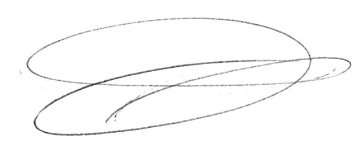 GERSAIN ORDOÑEZ ORDOÑEZ.Secretario de la Comisión.RADICACIONCLASE DE PROCESOQUEJOSODISCIPLINADOTRASLADO INICIATERMINA2016-02070ABOGADOSPATRICIA CASTAÑEDA ESCOBARERNESTO ALFONSO HERNANDEZ MEDINANO RECURRENTESMAYO 6 DE 2021MAYO 7 DE 20212017-02953ABOGADOSHELMER SANCHEZ BONILLANELSON ALEJANDRO YUSTI BUENONO RECURRENTESMAYO 6 DE 2021MAYO 7 DE 2021